PREPARATIONFront Entrance FountainMake sure space heater is onMake sure light is on in between standpipe and well house.BuffetTurn off water to restrooms in the salt areaDisconnect toilets and open hose valves in wallsYou must blow the lines outTurn on heaters in restrooms if you want to keep water on (still risky)2 space heaters in back kitchen areaMake sure kerosene torpedo heater is in working order and kerosene on hand (heater will use about 10% a day to keep at 50 degrees when temps are between -10 and 20 degrees)Carpenter Shop in Marketplace and East GateTurn faucet on dripMake sure heater is running in carpenter shopTurn off is behind Jerusalem Chapel underneath large wooden pailTurn off is in East Jerusalem Gate elevator shaft for East Gate upstairs as well as Holy Land Tour monumentBasement ChapelDrip faucet in restroomPut small space heater in restroomBethlehem InnDrip faucetsMake sure space heater is aimed into bathroom and exhaust fan/light is off (to keep heat in)Downstairs in electrical panel room the shower trap will freeze unless there is a light right on it or a space heaterMain Gift Shop Restroom – Women’sMake sure heat is on women’s restroomPut space heater on in women’s room if necessaryMake sure end faucets are dripping both hot and cold waterUnderneath in Plumber room crawl spaceTurn on lightsTurn on space heaterMain Gift Shop Restroom – Men’s Heat is connected to main gift shopMain Gift Shop – Boy’s Dorms and ShowersTurn off hot water out at hot water heaterTurn off cold water above hot water heater (where it transitions from pipe to pex)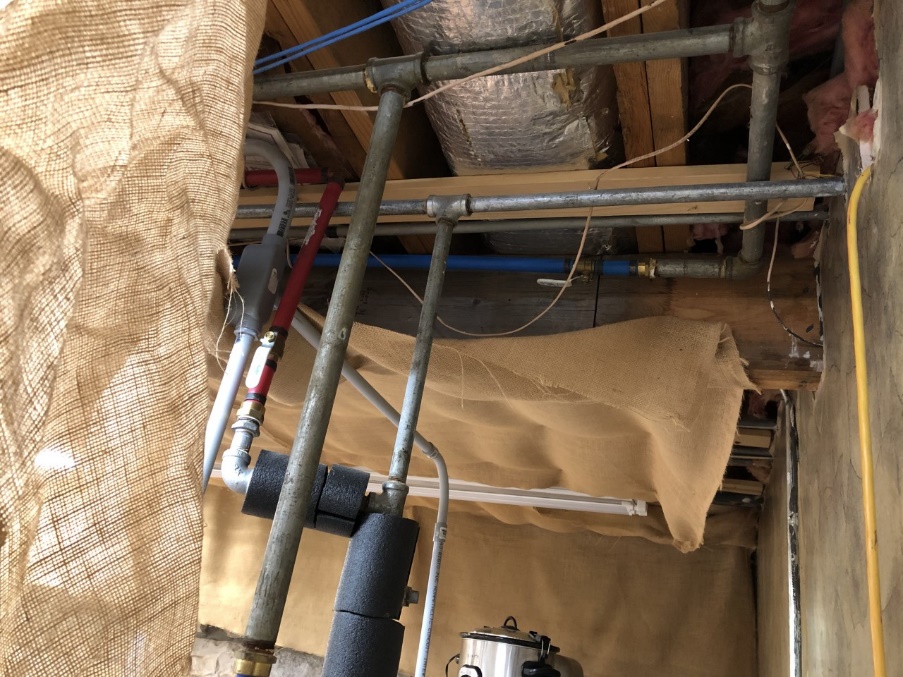 Drain will freeze in extremely cold weather. DO NOT TRY AND KEEP OPEN.Drain showers and sink.Well House and Pump HouseMake sure heat lamp is on in well houseMake sure space heater is on in pump houseStatue RestroomsMake sure 2 space heaters are on in the rear area of statue restroomsDrip faucets on each sideHeat lamp in the valve area behind the restroomsLaundry Room – Lower RV Park AreaMake sure split unit is workingMake sure space heater with thermostat is by water heaterDrip both hot and cold water from sinkShut off valve is in middle of building with short railroad tieDrain is at end of building on same side of valve.RV Park AreaPeople will try and keep their hoses on, but water will only last for about an hour in extreme cold.DO NOT LET PEOPLE TRY. Drains will also freeze.Frost frees must have heat tape and hoses must be heated as well. Watch for splitters and hoses left on bibs. Nothing must be on frost frees for them to work properly.Maintenance ShopMake sure you have enough propane on hand (about a week before extreme cold expected)Drip both bathroom and shop faucetsSpace heater is upstairs and would benefit from small space heaterMake sure heat is on in office and “exhaust” heat fan is on for restroom.SetMake sure room below temple has heater and light on. (light switch controls power for light and wall heater)Make sure to drip old baby sitting room shower and sink.Wall heater must be working in babysitting room.Set room 1 and 3Drip sinks and make sure doors to Room 1 and 3 restrooms are open.Make sure hoses are disconnected at frost free behind cross areaDouble check pyro room temperatures if you have a lot of pyroAdministration BuildingShower drain will freeze with very cold tempsDrip faucet in art storage area and keep cabinet doors openMake sure no hose is attached outsideKeep doors open to restrooms and cabinets as wellDrip employee restroom faucetSnack Shop and BathroomsAlready winterizedPlay Concession Stand/Blanket RoomAlready WinterizedHoly LandAlready winterizedTicket Office and Flagpole BathroomsAlready winterizedFirst Aid RoomAlready winterizedSacred Arts Boys DormAlready winterizedDAILY CHECKLIST (this takes 1-2 hours and needs to be done in the morning and in the evening.Front Entrance Pump HouseBuffet (keep an eye on walk in refrigerator and freezers maintain operate temps as wellEastern Gate elevator shaft and Marketplace RestroomBasement Jerusalem ChapelBethlehem Inn inside and basementMain Gift Shop Restrooms and BasementWell House and Pump HouseStatue RestroomsLaundry – Lower RV ParkRV AreasMaintenance ShopSetBarnAdministration Building